https://migranturus.com/programma-pereseleniya-sootechestvennikov-2021/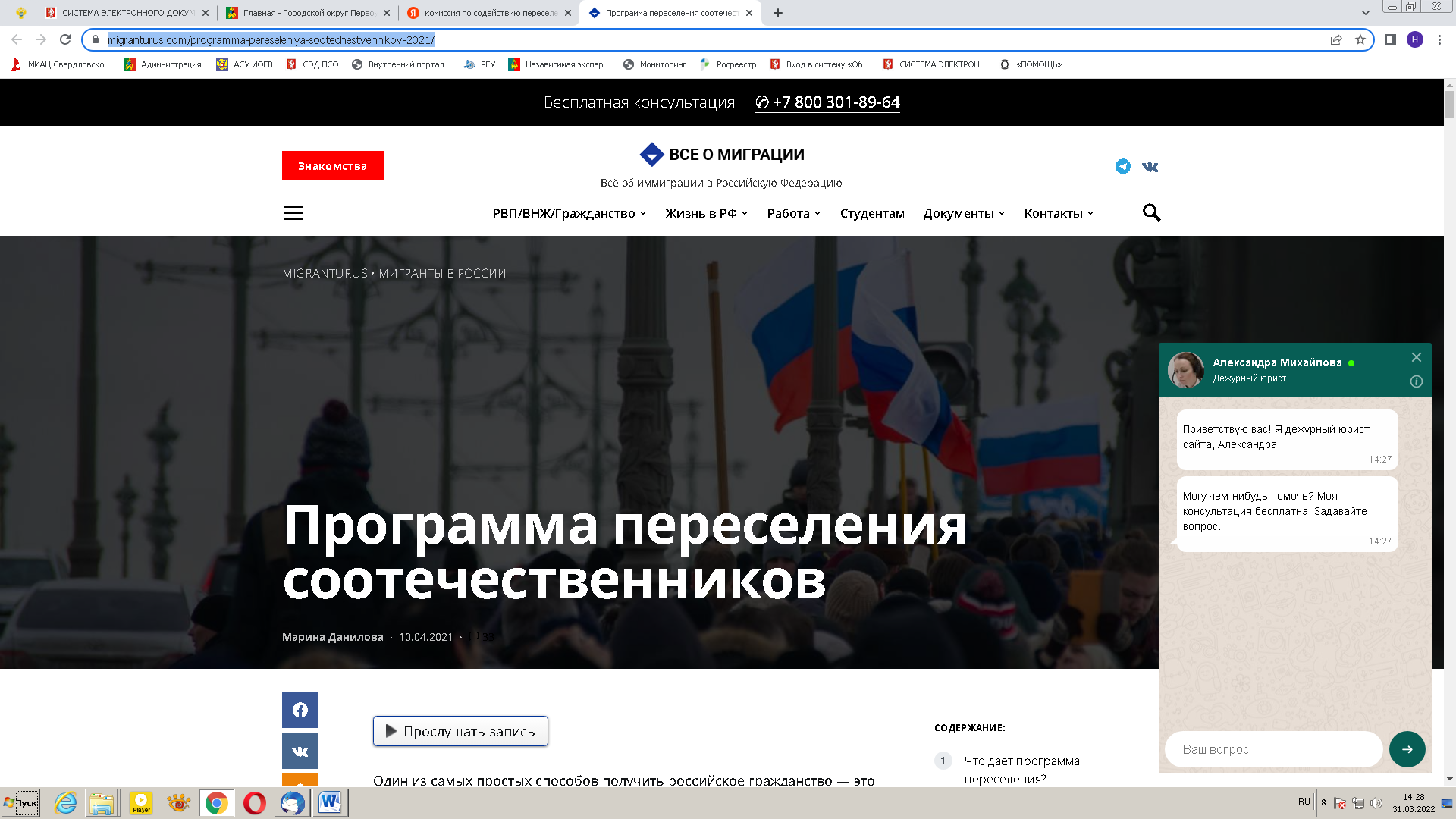 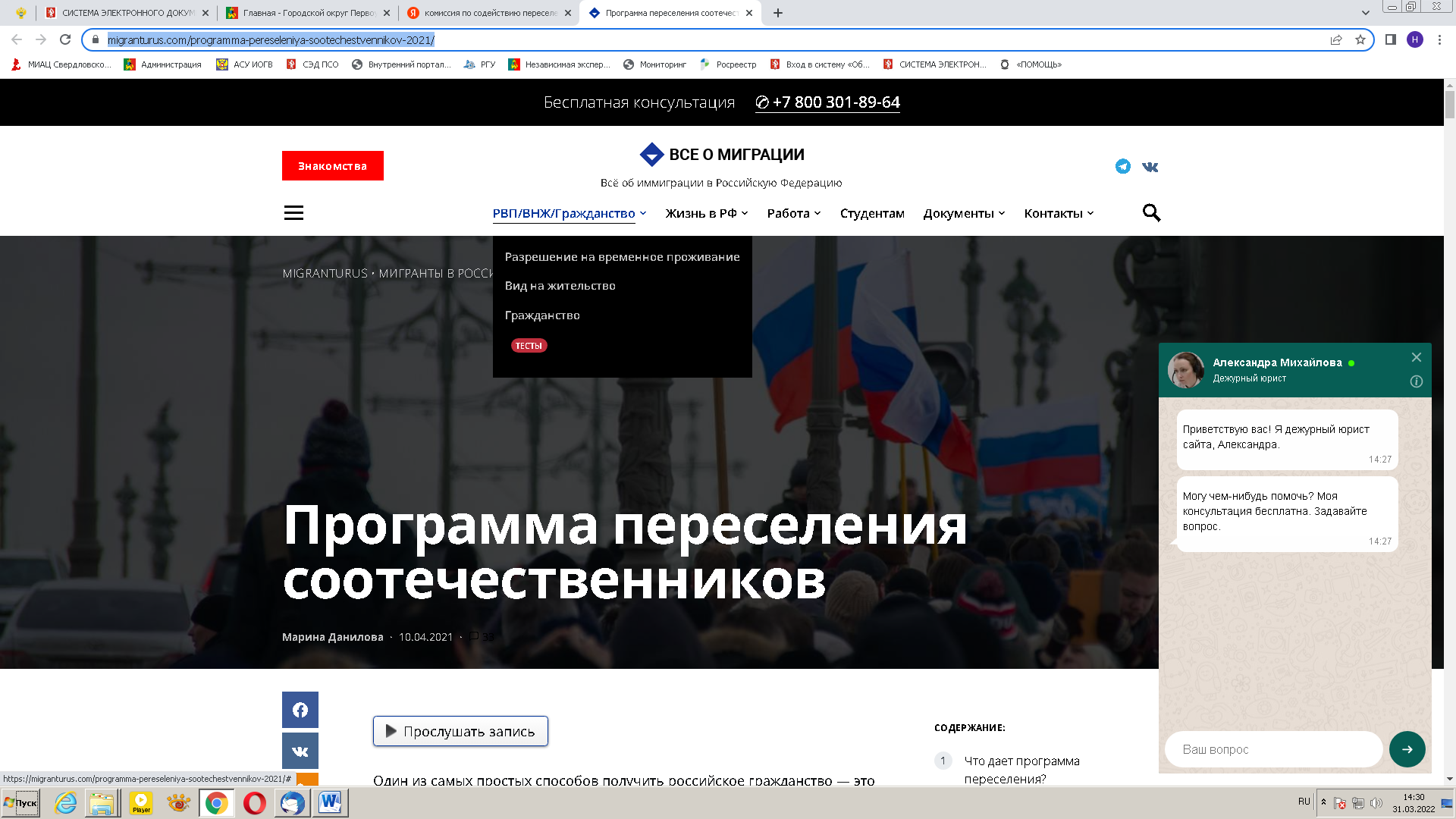 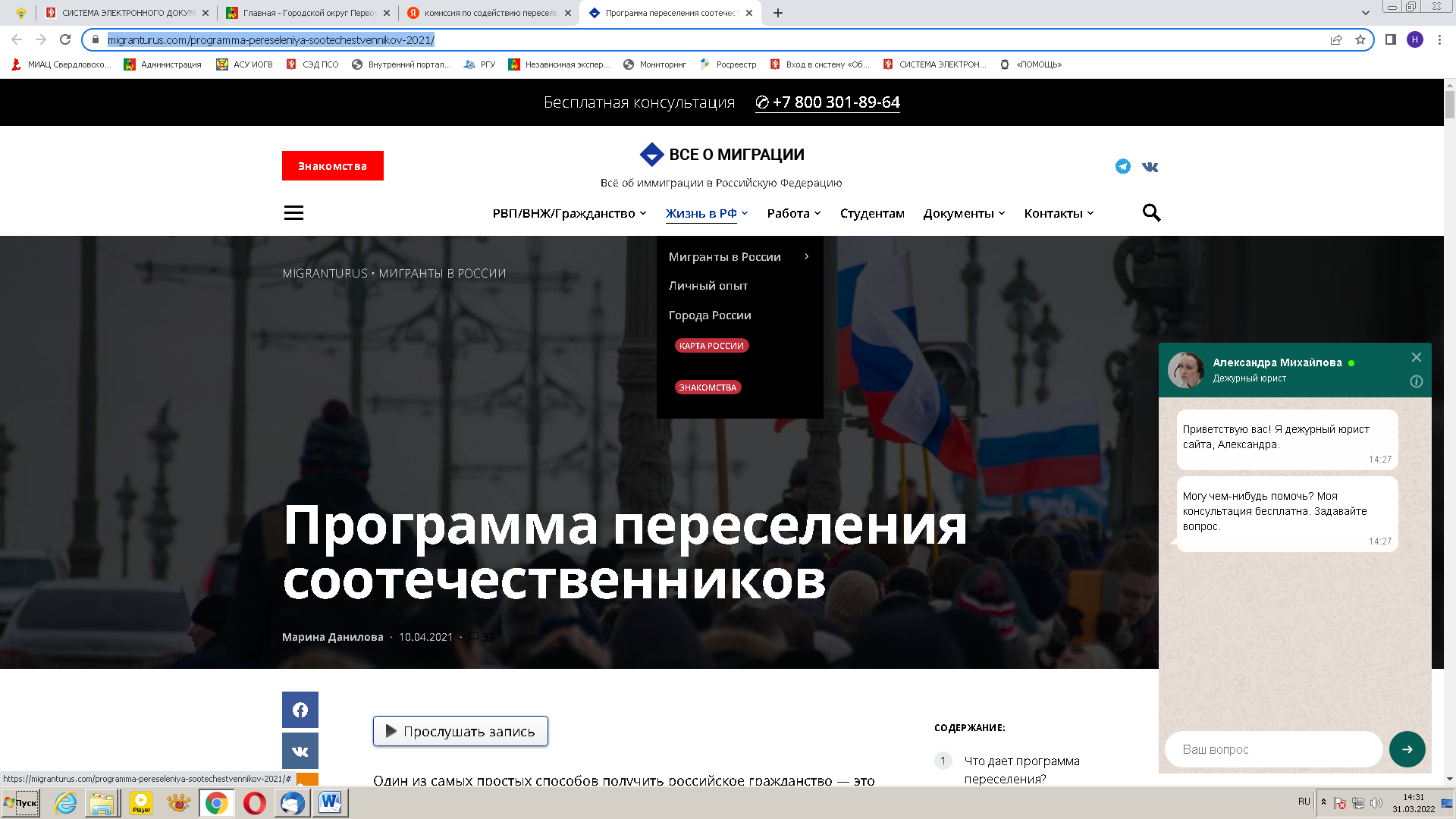 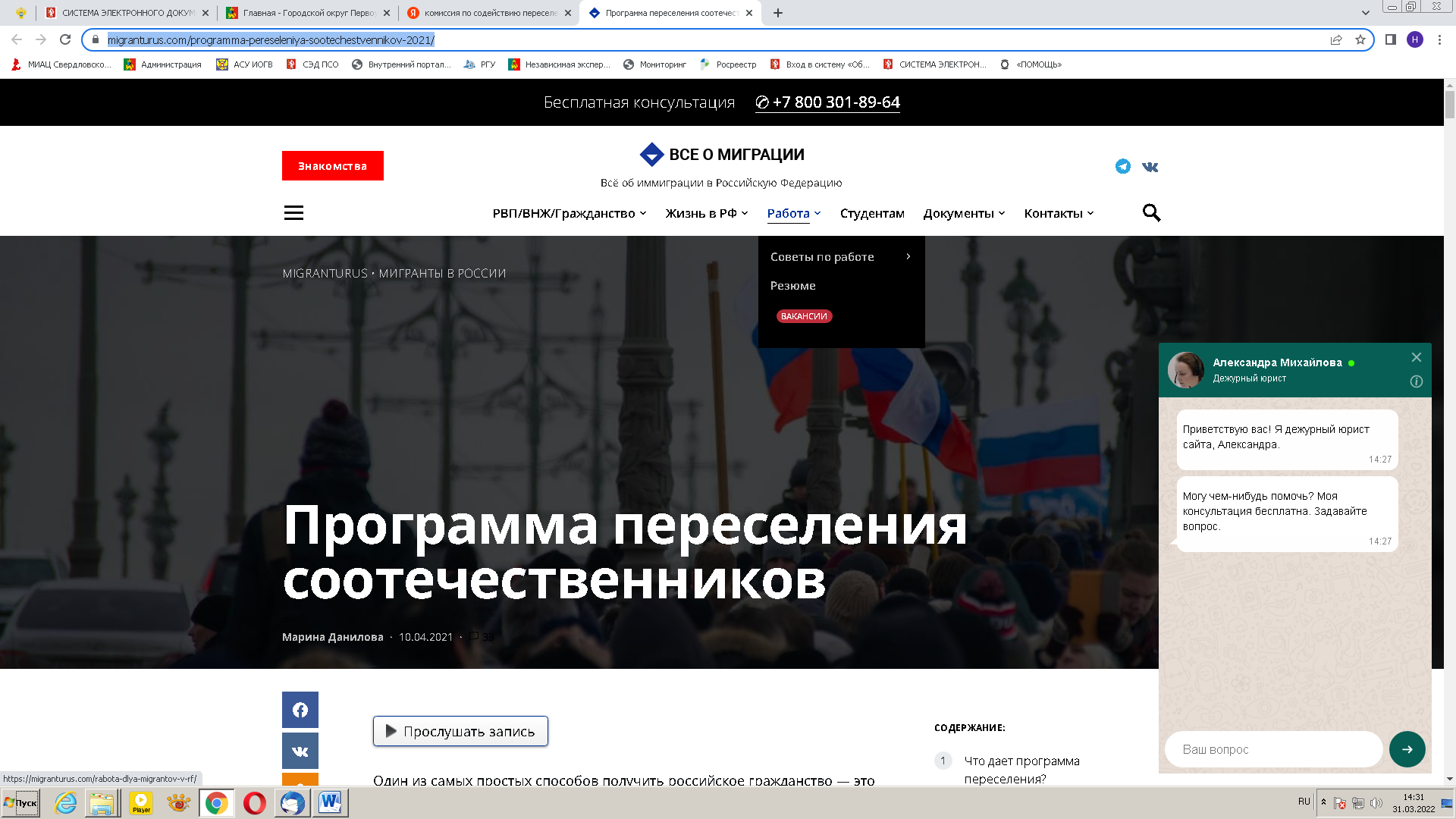 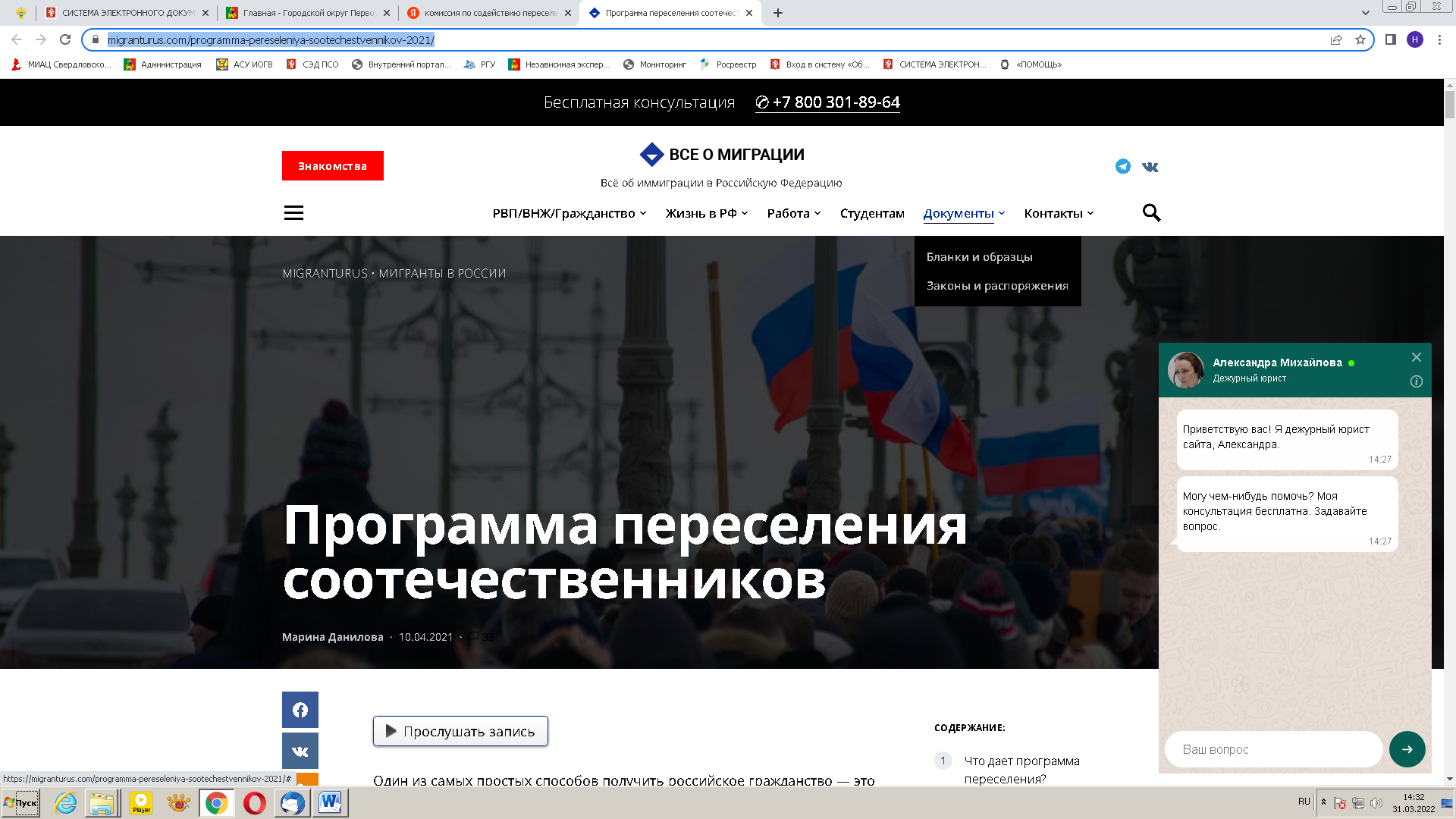 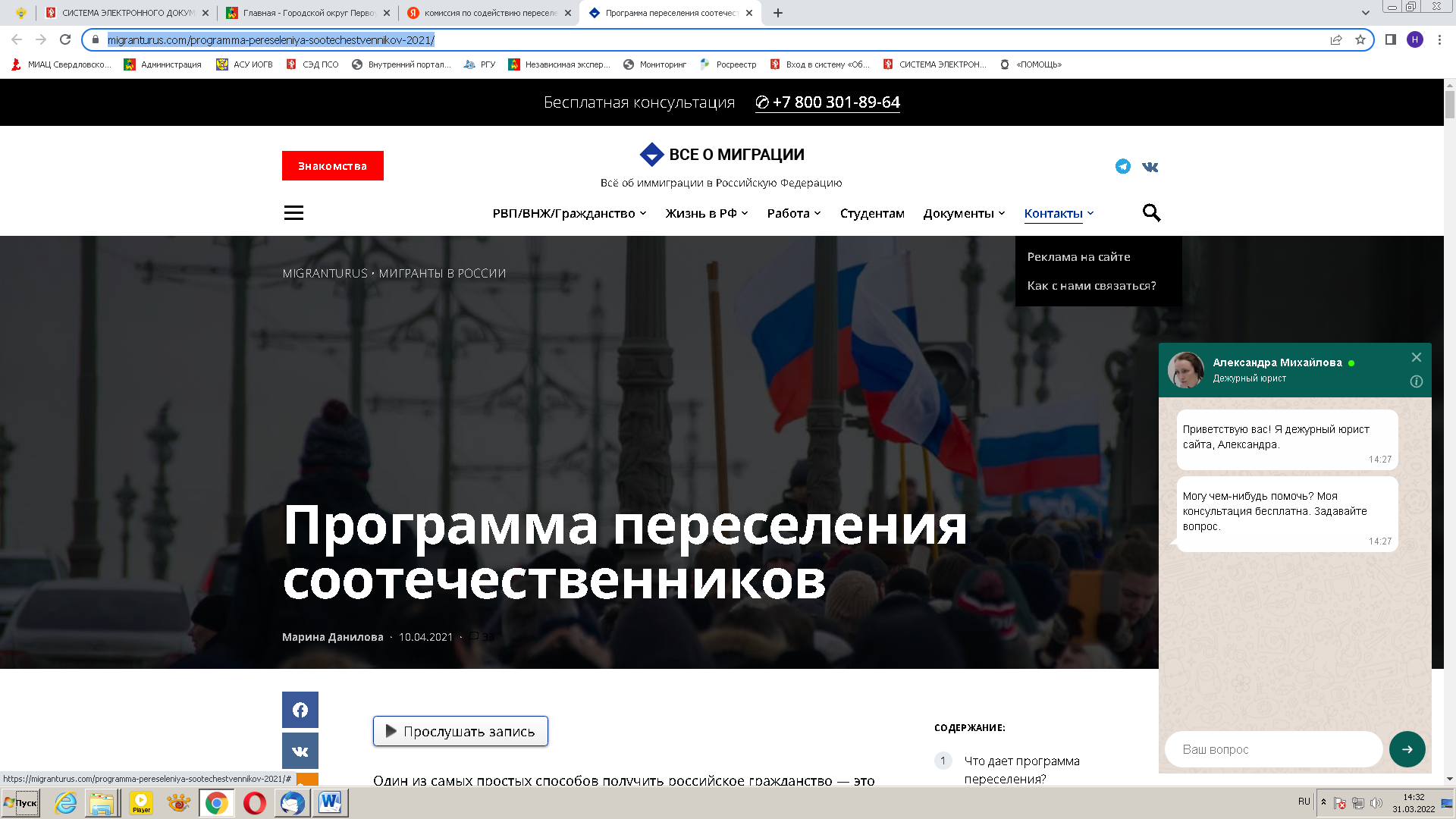 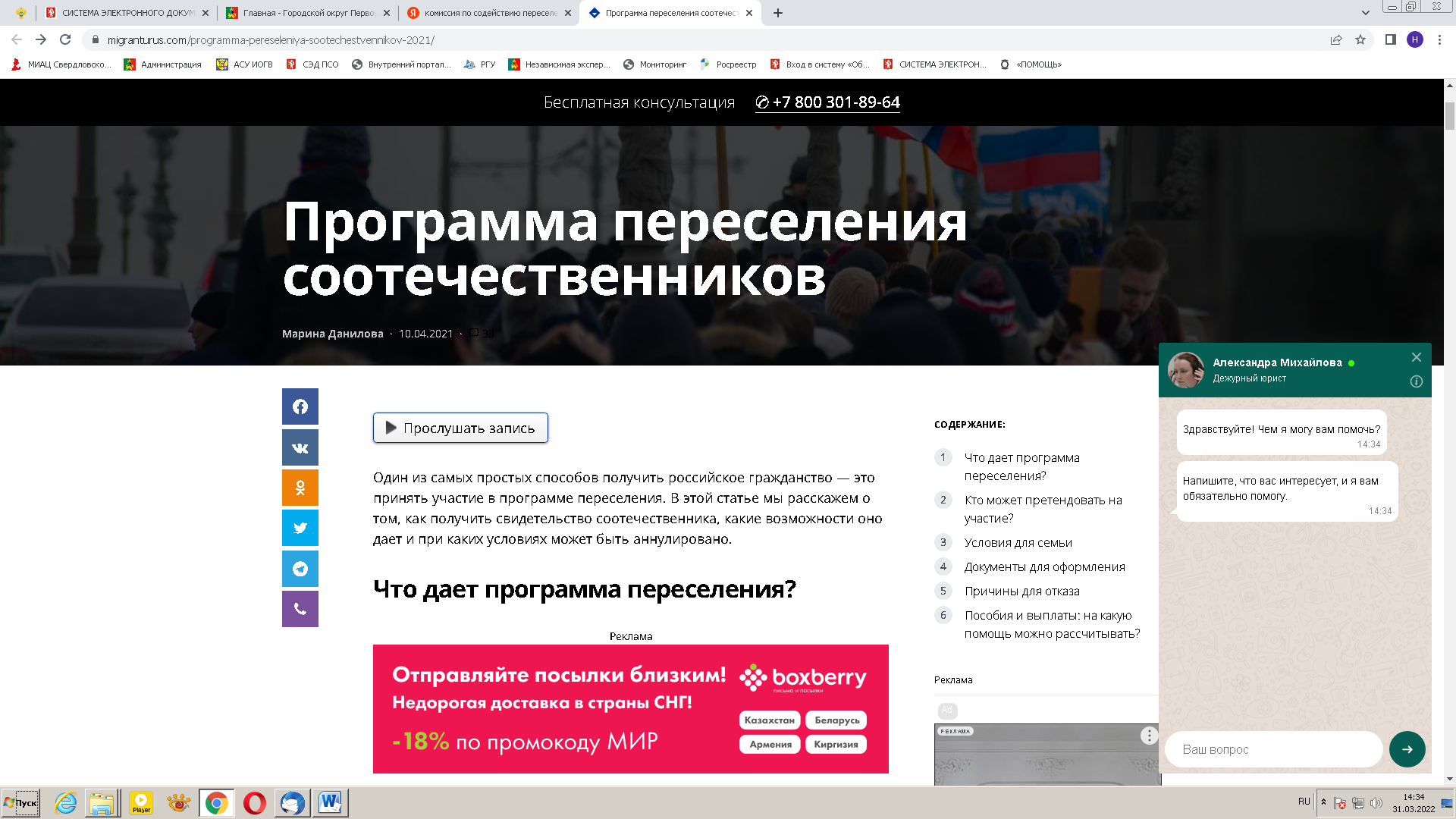 